       Holly Arts Artist Application - 2020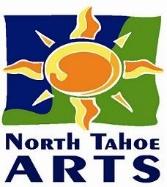 North Tahoe Arts HOLLY ARTS
guidelines, application, & questionnaire  November 5, 2020 to January 7, 2021North Tahoe Arts Inc., 380 North Lake Blvd., Tahoe City, CA 96145North Tahoe Arts will provide retail/gallery space to show/display artwork and fine crafts in The Gallery adjacent and attached to the North Tahoe Arts ARTisan Shop. Artists do not need to be present to sell their work. There is no application fee.Fees – Event fee of $150 is due before or upon showing artwork at North Tahoe Arts. A 30% commission on sales will go to North Tahoe Arts.Date: _________________  Artist: __________________________________________Phone: ________________________  Email: _________________________________Medium:Describe Holly Arts Work/Merchandise: (NOTE: all work in the shop must be high quality and as handmade as possible but artists may also have some cards and prints based on their artwork.) 
Artist, please reply to these questions:Does this work add to the overall theme of this gallery event?

Do you have display ideas and materials for this merchandise? North Tahoe Arts has some folding tables and pedestals but no display items specific to any one medium. There is a wire hanging system for wall art but artists must provide their own card racks, baskets, and/or print bins if displaying these items.


Is this work unique and appealing to our North Tahoe Arts visitors?Please email a scan or jpeg of the filled out application along with 4-5 images toJury Committee Chair, Lisa Jefferson, at ljeffersondesign@gmail.com